Основные цели и задачи нравственно – трудового воспитания детей дошкольного возраста. Усвоение норм и ценностей, принятых в обществе, воспитание моральных и нравственных качеств ребёнка, формирование умения правильно оценивать свои поступки и поступки сверстников. Развитие общения и взаимодействия ребёнка с взрослым и сверстниками, развитие эмоционального интеллекта, эмоциональной отзывчивости, сопереживания, уважительного и доброжелательного отношения к окружающим.Формирование готовности детей к совместной деятельности, развитие умения договариваться, самостоятельно разрешать конфликты со сверстниками.Развитие навыков сомообслуживания; становление самостоятельности, целенаправленности и саморегуляции собственных действий. Воспитание культурно – гигиенических навыков. Формирование позитивных установок к различным видам труда и творчества, воспитание положительного отношения к труду, желание трудиться.Воспитание ценностного отношения к собственному труду, труду других людей и их результатам. Формирование умения ответственно относиться к порученному заданию (умение и желание доводить дело до конца, стремление сделать его хорошо). Формирование первичных представлений о труде взрослых, его роли в обществе и жизни каждого человека.                        Приобретение трудовых умений и навыков составляет важную и необходимую основу нравственно-трудового воспитания детей. Если ребёнок не умеет трудиться, поставить трудовую задачу, найти способы её достижения, добиться намеченной цели, то, как может стать средством воспитания деятельность, которой пока нет? Воспитатель должен обучить ребёнка необходимым для предстоящего труда навыкам и умениям, научить его достигать цель, добиваться желаемого результата. Без этого труд как самостоятельная деятельность теряет свой смысл. Воспитатель учит детей выполнять трудовой процесс в определённой последовательности, проявляя при этом свои умения, ловкость, сноровку, деловитость, организованность. Он учит элементарно соотносить результат с поставленной целью, задачей. (Надо было вымыть игрушечную посуду, постирать кукольное бельё). Полученный результат (посуда чистая, бельё выстирано) даёт основание судить о целенаправленности действий ребёнка при выполнении работы, о проявлении элементарной ответственности.Задачи нравственного воспитания в труде имеют свою специфику. Их решение связано с формированием у ребёнка таких качеств, которые характеризуют его отношение к труду и всему, что с этим связано: аккуратность, бережное отношение к вещам, взаимопомощь, дружелюбие и др. Эти качества не могут быть сформированы без специального педагогического руководства. Формирование их связано с воздействием на эмоциональную сферу ребёнка, на включение в методику руководства таких средств и приёмов, которые вызывали бы желание охотно принимать поставленную цель и достичь её, заставляли бы испытывать радость от самого процесса труда. Результатом нравственного воспитания в труде должно стать не только умение, но и желание трудиться, в этом и проявляется качественная характеристика начал трудолюбия. Мы учим детей трудиться и, конечно, воспитываем в процессе труда. Это два тесно переплетающихся способа педагогического действия на детей, которые не должны разрываться.Нравственное воспитание в труде тесно связано с уровнем развития трудовой деятельности. Этот уровень различен на разных возрастных этапах дошкольного детства. Он может различаться даже в пределах одного возраста, хотя опора идёт на общие закономерности развития. Пример 1: после игр детей предлагаю убрать игрушки, Ну, теперь за дело дружно-Убирать игрушки нужно.Завтра будем вновь играть.Исходя из конкретных ситуаций, увидев, что ребёнок не обращает внимания на просьбу обращённую ко всем детям, убрать игрушки, продолжает играть с машинкой, кубиками, говорю:- Посмотрите ребята на Данила. Он у нас шофёр. Сейчас Данил будет нагружать кубики на свой грузовик и подвозить к шкафу .А Миша будет разгружать и складывать их на полку. Пример 2: повсюду рассыпана мозаика: - Как много ягод растёт на полянке! Вот вам девочки по корзинке и кто больше и быстрее соберёт ягодок. Если процесс уборки затягивается, например в кукольном уголке, предлагаю свою помощь. – Можно я вам помогу? Куда надо поставить эти кастрюли? А где у вас, хозяюшки лежат эти тряпочки? Даже если сама всё уложу по местам, но в это же я веду непрерывно диалог с детьми, направляя индивидуально каждого ребёнка на выполнение поручения. Пример 3: мытьё посуды 3-4 года.Обращаю внимание детей на то, что посуда в кукольном уголке стала грязная, пыльная. Значит её надо, что сделать? (помыть, ответы детей). Рассказываю детям, сто надо взять, куда наливать воду, где будет стоять таз с водой, а в процессе рассказа задаю вопросы: какая должна быть вода, холодная или тёплая? Чем будем мыть посуду: тряпочкой? Будем вытирать чистую посуду? По окончании работы, обращу внимание ребят на чистую посуду: Мы посуду чисто мыли Вытирать не позабыли:Чашки, блюдца в ряд стоят И на солнышке блестят,Сковородка и кастрюляТоже любят мыться:- Будем чистыми всегда, Не хотим пылиться! При обучении одеванию, важно запастись терпением т.к. есть дети которые выполняют действия быстро, а есть дети которые затягивают процесс одевания, да к тому же путаются в вещах. Чтобы этот процесс не довёл ребёнка до слёз, т.к. мамы всё делают сами, поможет улыбка и стихотворение: Вот колготки. Посмотрите,Они сшиты изнутри. Ты, дружочек, не зевай,На лицо их надевай. Что смеёшься? Не шучу,Как надеть их? Научу.На своё лицо не надоНам колготки надевать.Для чего нужны колготки?-Чтобы ножки согревать.У колготок есть изнанка,Та, что прячется внутри.А лицо у них снаружи,Удивись и посмотри!Известно, что в младшем дошкольном возрасте труд как самостоятельная деятельность ещё не сформировалась ни в сознании, ни в поведении детей. Часто включение их в трудовой процесс отличается от их поведения в игре. Об этом свидетельствуют детские ответы на вопросы взрослого. –«Ты любишь трудиться?» - он, как правило, отвечает утвердительно. На вопрос: «Какую работу ты любишь выполнять?» - дети обычно отвечают: «Люблю кубики возить, домик строить, машинки катать». Лишь в редких случаях малыши называют некоторые трудовые процессы, действия, имеющие отношения к труду: «Люблю ложки раздавать, дежурить, цветочки поливать, стирать куклам». Важно пронаблюдать и поведение младшего дошкольника во время выполнения поручений. Оно граничит с игровым действием, а иногда вообще превращается в игру (мытьё пластмассовых игрушек, купание кукол, расстановка игрушек по своим местам). Активно принимая поставленную взрослым задачу, малыши не могут ещё действовать целенаправленно. Труд для них притягательный и желанный благодаря новизне, необычности действия, благодаря тому, что можно подражать взрослым: стирать, как мама, накрывать на стол как няня, как дежурные в старшей группе и т.д. Однако увлечение процессом «деланья» часто превращает труд малышей в игру, а игру в труд. Порой эти два вида деятельности настолько слиты, что их трудно разграничить. Старшие дошкольники уже хорошо различают игру и труд и соответственно ведут себя в них. Они знают последовательность, определённого задания и практически никогда не превращают его в игру, а действуют согласно поставленной перед ними цели. Ребята поливают растения по порядку, последовательно, по-деловому переходя от одного растения к другому. Завершив работу, они ставят лейку на место, предварительно наполнив её водой. Выполняя задание, дети осознают смысл своих действий. Старшие дошкольники хорошо представляют себе смысл предстоящей работы, её последовательность и умеют рассказывать об этом, если педагог предварительно попросит: «Расскажи, как надо поливать цветы, стирать. Что надо делать сначала. Что потом?» Дети средней группы называют несколько действий: «Надо поливать лейкой; надо поливать вот так (показывает); надо налить воды и полить цветы». Чем выше уровень развития трудовой деятельности, тем больше возможности для решения задач нравственного воспитания.Известно, что отношение к труду складывается очень рано, задолго до того, как малыш сможет самостоятельно выполнять трудовые поручения взрослых, овладеет навыками самообслуживания. Следует заметить, что некоторые дети уже в раннем возрасте обнаруживают негативное отношение к труду. На предложение воспитателя потрудиться они протягивают ручки или, наоборот, прячут их за спину, приговаривая: «Не хочу. У меня ручки маленькие». Ещё не столкнувшись с трудом, малыши отказываются трудиться. Воспитание отношения к труду, желание трудиться, должно начинаться рано, до овладения трудовыми навыками, и, конечно, продолжаться в процессе становления деятельности. Чем меньше дети, тем активнее взрослый в постановке цели. Однако бывают случаи, когда ребёнок ставит перед собой цель и решает простые и понятные ему задачи. Но ребёнок может поставить и такую цель, которую заведомо не сможет выполнить, так как дошкольник пока не умеет соотносить свои возможности с поставленной и принятой целью.Поэтому именно взрослому необходимо выбирать для детей задания. При этом следует избегать непосильных задач, потому что, не достигнув результата, малыши могут в следующий раз отказаться выполнять задание. При условии целенаправленного педагогического руководства развитие трудовой деятельности и формирование нравственных качеств у детей происходит одновременно. Нравственное воспитание так же осуществляется, через: Любую форму игры.Чтение художественной литературы.Воспитание уважения к профессиям.Воспитание уважения к старшим, семье, родителям. 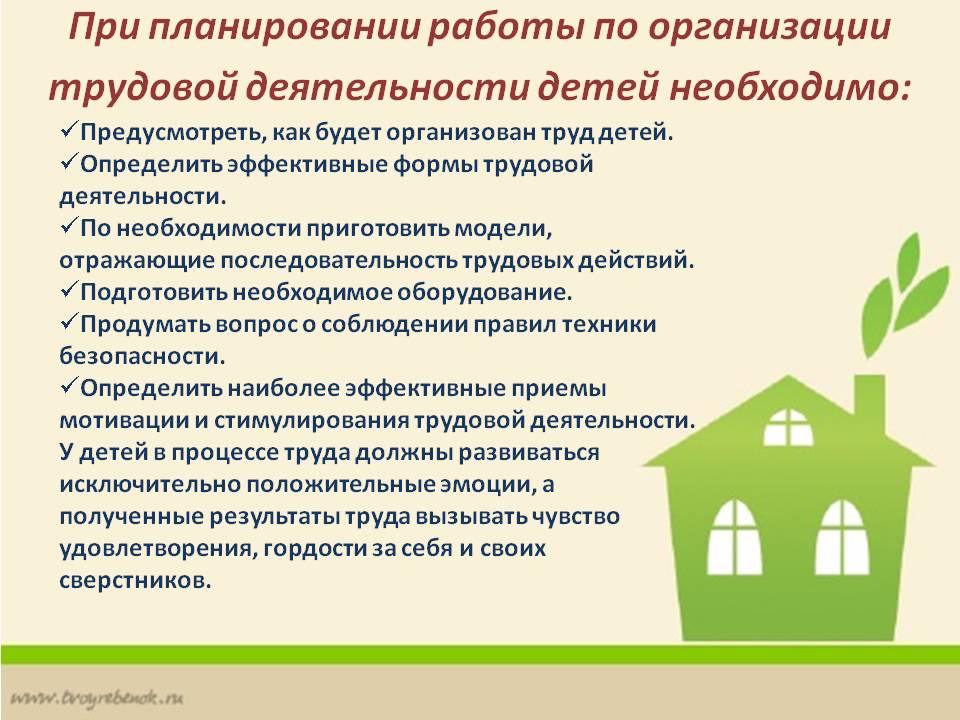 